Publicado en  el 06/02/2017 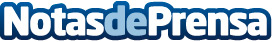 ONCE i ICEC arriben a un acord per fomentar el consum de cultura entre persones amb discapacitat visualEs tracta d'un acord entre l'Institut Català de les Empreses Culturals (ICEC) i l'Organización Nacional de Ciegos Españoles (ONCE) que preveu desenvolupar activitats relacionades amb la cultura que generi interès mutuDatos de contacto:Nota de prensa publicada en: https://www.notasdeprensa.es/once-i-icec-arriben-a-un-acord-per-fomentar-el Categorias: Cataluña http://www.notasdeprensa.es